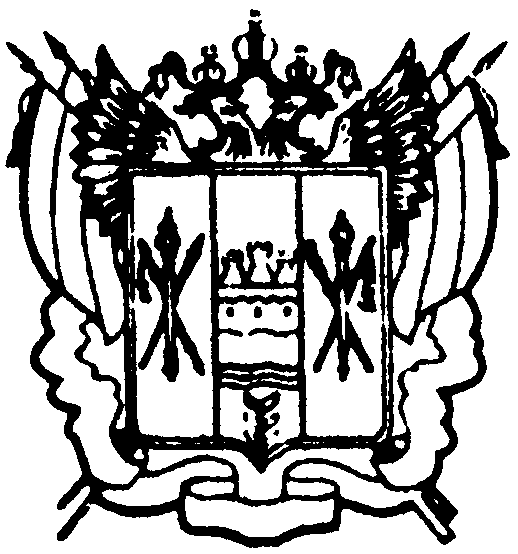 администрациЯ Цимлянского районаПОСТАНОВЛЕНИЕ21.08.2018                                                   № 557                                    г. Цимлянск                             	В соответствии с пунктом 20 статьи 16, статьей 29.1 Федерального закона Российской Федерации от 21.11.2011 № 323-ФЗ «Об основах охраны здоровья граждан в Российской Федерации» и постановлением Правительства Ростовской области от 27.06.2018 № 434 «Об установлении порядка проведения последствий принятия решения о ликвидации медицинской организации, подведомственной министерству здравоохранения Ростовской области или органу местного самоуправления муниципального образования  Ростовской области, о прекращении деятельности ее обособленного подразделения и порядка создания комиссии по оценке последствий принятия такого решения и подготовки указанной комиссией заключений» в целях защиты прав и законных интересов граждан Цимлянского района, Администрация Цимлянского районаПОСТАНОВЛЯЕТ:1. Создать комиссию по оценке последствий принятия решения о ликвидации муниципального бюджетного учреждения здравоохранения «Центральная районная больница» Цимлянского района, прекращения деятельности обособленных подразделений муниципального бюджетного учреждения здравоохранения «Центральная районная больница» Цимлянского района.2. Утвердить положение о комиссии по оценке последствий принятия решения о ликвидации муниципального бюджетного учреждения здравоохранения «Центральная районная больница» Цимлянского района, прекращения деятельности обособленных подразделений муниципального бюджетного учреждения здравоохранения «Центральная районная больница» Цимлянского района, согласно приложению № 1.3. Утвердить порядок проведения оценки последствий принятия решения о ликвидации муниципального бюджетного учреждения здравоохранения «Центральная районная больница» Цимлянского района, прекращения деятельности обособленных подразделений муниципального бюджетного учреждения здравоохранения «Центральная районная больница» Цимлянского района, согласно приложению № 2.4. Утвердить перечень документов, необходимых для проведения оценки последствий принятия решения о ликвидации муниципального бюджетного учреждения здравоохранения «Центральная районная больница» Цимлянского района, прекращения деятельности обособленных подразделений муниципального бюджетного учреждения здравоохранения «Центральная районная больница» Цимлянского района, согласно приложению № 3.5. Утвердить состав комиссии по оценке последствий принятия решения о ликвидации муниципального бюджетного учреждения здравоохранения «Центральная районная больница» Цимлянского района, прекращения деятельности обособленных подразделений муниципального бюджетного учреждения здравоохранения «Центральная районная больница» Цимлянского района, согласно приложению № 4.6. Контроль за выполнением постановления возложить на заместителя главы Администрации Цимлянского района по социальной сфере Кузину С.Н.Глава АдминистрацииЦимлянского района                                                                        В.В. Светличный	Постановление вносит заместитель главыАдминистрации Цимлянского района по социальной сфере     Приложение № 1 							       к постановлению Администрации 					        Цимлянского района					      от 21.08.2018 № 557Положение о комиссии по оценке последствий принятия решения о ликвидации муниципального бюджетного учреждения здравоохранения «Центральная районная больница» Цимлянского района, прекращения деятельности обособленных подразделений муниципального бюджетного учреждения здравоохранения «Центральная районная больница» Цимлянского района1. Настоящее положение о комиссии по оценке последствий принятия решения о ликвидации муниципального бюджетного учреждения здравоохранения «Центральная районная больница» Цимлянского района, прекращения деятельности обособленных подразделений муниципального бюджетного учреждения здравоохранения «Центральная районная больница» Цимлянского района (далее – МБУЗ «ЦРБ» Цимлянского района), прекращения деятельности обособленных подразделений МБУЗ «ЦРБ» Цимлянского района (далее – комиссия) разработана в соответствии со статьей 29.1 Федерального закона от 21.11.2011 № 323-ФЗ "Об основах охраны здоровья граждан в Российской Федерации" и постановлением Правительства Ростовской области от 27.06.2018 № 434 «Об установлении порядка проведения последствий принятия решения о ликвидации медицинской организации, подведомственной министерству здравоохранения Ростовской области или органу местного самоуправления муниципального образования  Ростовской области, о прекращении деятельности ее обособленного подразделения и порядка создания комиссии по оценке последствий принятия такого решения и подготовки указанной комиссией заключений» в целях защиты прав и законных интересов граждан Цимлянского района.2. Задачей комиссии является проведение оценки последствий ликвидации муниципального бюджетного учреждения здравоохранения «Центральная районная больница» Цимлянского района, прекращения деятельности обособленных подразделений муниципального бюджетного учреждения здравоохранения «Центральная районная больница» Цимлянского района, и осуществляется комиссией, создаваемой Администрацией Цимлянского района, осуществляющей функции и полномочия учредителя МБУЗ «ЦРБ» Цимлянского района, при принятии решения о ликвидации МБУЗ «ЦРБ» Цимлянского района, о прекращении деятельности обособленного подразделения МБУЗ «ЦРБ» Цимлянского района, подведомственной Администрации Цимлянского района. 3. Целью комиссии является сохранение условий для обеспечения оказания медицинской помощи, профилактики заболеваний населению Цимлянского района, предоставляемых МБУЗ «ЦРБ» Цимлянского района и его обособленными подразделениями, предполагаемыми к ликвидации.4. В состав комиссии включаются представители Администрации Цимлянского района, представительного органа муниципального образования, на территории которого находится МБУЗ «ЦРБ» Цимлянского района или его обособленное подразделение, медицинских профессиональных некоммерческих организаций, указанных в части 3 статьи 76 Федерального закона от 21.11.2011 № 323-ФЗ, общественных объединений по защите прав граждан в сфере охраны здоровья и представители МБУЗ «ЦРБ» Цимлянского района.5. Комиссию возглавляет председатель комиссии, а в период его отсутствия - заместитель председателя комиссии.6. Председатель комиссии: – осуществляет общее руководство деятельностью комиссии;–организует работу комиссии;–распределяет обязанности и дает поручения членам комиссии;–назначает и ведет заседания комиссии;–обеспечивает и контролирует выполнение решений комиссии.7. Заместитель председателя комиссии:– в период отсутствия председателя комиссии исполняет его обязанности.8.  Секретарь комиссии:–решает организационные вопросы по проведению заседаний комиссии;– осуществляет информационное взаимодействие с членами комиссии по вопросам организации и проведения заседаний комиссии;–ведет протоколы заседаний комиссии;–решает вопросы текущей деятельности комиссии;–ведет делопроизводство комиссии;–оформляет заключение комиссии.9. Члены комиссии:–участвуют в заседаниях комиссии, подготовке соответствующих документов и материалов;–выступают на заседаниях комиссии с докладами и сообщениями;–знакомятся с представленными в комиссии документами, касающимися рассматриваемых вопросов, высказывают свое мнение по существу обсуждаемых вопросов, замечания и предложения по проектам принимаемых решений и протоколам заседаний комиссии;–выполняют решения комиссии.10. Положение о комиссии, ее персональный состав утверждаются правовым актом Администрации Цимлянского района, осуществляющей функции и полномочия учредителя МБУЗ «ЦРБ» Цимлянского района.11. В своей деятельности комиссия руководствуется принципами законности, равноправия всех ее членов и гласности. Работа членов комиссии осуществляется на безвозмездной основе.12. Для проведения оценки последствий принятия решения о ликвидации  МБУЗ «ЦРБ» Цимлянского района, о прекращении деятельности обособленного подразделения МБУЗ «ЦРБ» Цимлянского района, МБУЗ «ЦРБ» Цимлянского района в лице главного врача представляет в комиссию предложение о принятии соответствующего решения с приложением документов, перечень которых устанавливается министерством здравоохранения Ростовской области, Администрацией Цимлянского района, осуществляющей функции и полномочия учредителя МБУЗ «ЦРБ» Цимлянского района (далее – предложение).13. Предложение регистрируется секретарем комиссии в день поступления.14. Комиссия проводит оценку последствий принятия решения о ликвидации МБУЗ «ЦРБ» Цимлянского района, о прекращении деятельности обособленного подразделения МБУЗ «ЦРБ» Цимлянского района на основании следующего критерия:– сохранение действующего уровня доступности и качества муниципальных услуг, оказываемых МБУЗ «ЦРБ» Цимлянского района, в результате выполнения решения о ликвидации МБУЗ «ЦРБ» Цимлянского района, о прекращении деятельности обособленного подразделения МБУЗ «ЦРБ» Цимлянского района.15. Значение критерия, предусмотренного пунктом 14 настоящего положения, утверждается министерством здравоохранения Ростовской области и Администрацией Цимлянского района, осуществляющими функции и полномочия учредителя МБУЗ «ЦРБ» Цимлянского района.16. Комиссия выносит заключение (положительное или отрицательное) в течение 30 дней со дня регистрации предложения, которое подписывается участвующими в заседании членами комиссии.Член комиссии, который не согласен с вынесенным заключением, имеет право в письменном виде изложить особое мнение, которое прилагается к заключению.17. Комиссия выносит положительное заключение в случае, когда принятие решения о ликвидации МБУЗ «ЦРБ» Цимлянского района, прекращении деятельности его обособленного подразделения соответствует критерию, установленному пунктом 14 настоящего положения.Комиссия выносит отрицательное заключение в случае, когда принятие решения о ликвидации МБУЗ «ЦРБ» Цимлянского района не соответствует критерию, установленному пунктом 14 настоящего положения.18. Заключение комиссии направляется в МБУЗ «ЦРБ» Цимлянского района в течение пяти рабочих дней со дня его вынесения.       Приложение № 2 							       к постановлению Администрации 					        Цимлянского района					      от 21.08.2018 № 557Порядок проведения оценке последствий принятия решения о ликвидации муниципального бюджетного учреждения здравоохранения «Центральная районная больница» Цимлянского района, прекращения деятельности обособленных подразделений муниципального бюджетного учреждения здравоохранения «Центральная районная больница» Цимлянского района	1. Настоящий Порядок проведения оценке последствий принятия решения о ликвидации муниципального бюджетного учреждения здравоохранения «Центральная районная больница» Цимлянского района, прекращения деятельности обособленных подразделений муниципального бюджетного учреждения здравоохранения «Центральная районная больница» Цимлянского района, относящихся к муниципальной системе здравоохранения, включая критерии этой оценки (далее - Порядок), устанавливает процедуру проведения оценки последствий принятия решения о ликвидации МБУЗ «ЦРБ» Цимлянского района, прекращения деятельности обособленных подразделений МБУЗ «ЦРБ» Цимлянского района, включая критерии этой оценки.	2. Проведение оценки последствий принятия решения о ликвидации МБУЗ «ЦРБ» Цимлянского района, прекращения деятельности обособленных подразделений МБУЗ «ЦРБ» Цимлянского района осуществляется в целях обеспечения государственных гарантий прав и свобод граждан в сфере здравоохранения.	3. Объектом оценки является предложение о ликвидации МБУЗ «ЦРБ» Цимлянского района, прекращения деятельности обособленных подразделений МБУЗ «ЦРБ» Цимлянского района.	 4. Для проведения оценки последствий принятия решения о ликвидации  МБУЗ «ЦРБ» Цимлянского района, о прекращении деятельности обособленного подразделения МБУЗ «ЦРБ» Цимлянского района, МБУЗ «ЦРБ» Цимлянского района в лице главного врача представляет в комиссию предложение о принятии соответствующего решения с приложением документов, перечень которых устанавливается министерством здравоохранения Ростовской области, Администрацией Цимлянского района, осуществляющей функции и полномочия учредителя МБУЗ «ЦРБ» Цимлянского района (далее – предложение).5. Предложение регистрируется комиссией в день поступления.6. Комиссия проводит оценку последствий принятия решения о ликвидации МБУЗ «ЦРБ» Цимлянского района, о прекращении деятельности обособленного подразделения МБУЗ «ЦРБ» Цимлянского района на основании следующего критерия:– сохранение действующего уровня доступности и качества муниципальных услуг, оказываемых МБУЗ «ЦРБ» Цимлянского района, в результате выполнения решения о ликвидации МБУЗ «ЦРБ» Цимлянского района, о прекращении деятельности обособленного подразделения МБУЗ «ЦРБ» Цимлянского района.Значение критерия утверждается министерством здравоохранения Ростовской области, Администрацией Цимлянского района, осуществляющими функции и полномочия учредителя МБУЗ «ЦРБ» Цимлянского района. 7. Комиссия выносит заключение (положительное или отрицательное) в течение 30 дней со дня регистрации предложения, которое подписывается участвующими в заседании членами муниципальной комиссии.8. Комиссия выносит положительное заключение в случае, когда принятие решения о ликвидации МБУЗ «ЦРБ» Цимлянского района, прекращении деятельности его обособленного подразделения соответствует критерию, установленному пунктом 6 настоящего Порядка.Комиссия выносит отрицательное заключение в случае, когда принятие решения о ликвидации МБУЗ «ЦРБ» Цимлянского района не соответствует критерию, установленному пунктом 6 настоящего Порядка.9. Заключение комиссии направляется в МБУЗ «ЦРБ» Цимлянского района в течении пяти рабочих дней со дня его вынесения.Приложение № 3 							       к постановлению Администрации 					        Цимлянского района					      от 21.08.2018 № 557Перечень документов, необходимых для проведения оценки последствий принятия решения о ликвидации муниципального бюджетного учреждения здравоохранения «Центральная районная больница» Цимлянского района, прекращения деятельности обособленных подразделений муниципального бюджетного учреждения здравоохранения «Центральная районная больница» Цимлянского районаПеречень документов, необходимых для проведения оценки последствий принятия решения о ликвидации муниципального бюджетного учреждения здравоохранения «Центральная районная больница» Цимлянского района, прекращения деятельности обособленных подразделений муниципального бюджетного учреждения здравоохранения «Центральная районная больница» Цимлянского района включает в себя:1. Инвентарные карточки учета основных средств на объект недвижимого имущества, предлагаемый к ликвидации, и на земельный участок под указанным объектом.2. Правоустанавливающие и (или) правоудостоверяющие документы на объект недвижимого имущества, предлагаемый к ликвидации, и на земельный участок под указанным объектом.3. Сведения о деятельности МБУЗ «ЦРБ» Цимлянского района, подведомственной Администрации Цимлянского района, с приложением следующих подтверждающих документов (справок и заверенных копий документов):- справки о составе имущественного комплекса организации (особо ценное движимое имущество, недвижимое имущество, в том числе земельные участки), а также о недвижимом имуществе, предоставленном организации на основании договора аренды, договора безвозмездного пользования и иных основаниях (с приложением копий соответствующих договоров и приложений к ним);- справки о задолженности организации перед физическими и юридическими лицами (в том числе информация о просроченной кредиторской задолженности) с выделением задолженности перед работниками организации и задолженности по уплате налогов, а также иных отчислений в государственные внебюджетные фонды.4. Фотографии объекта недвижимого имущества (в электронном виде), предлагаемого к ликвидации, с указанием даты съемки и адресных ориентиров.5. Ситуационный план с указанием границ земельного участка, объекта недвижимого имущества, предлагаемого к ликвидации, и иных объектов (включая не завершенные строительством объекты), принадлежащих третьим лицам, расположенных на указанном земельном участке.6. Справка - обоснование целесообразности ликвидации объекта недвижимого имущества.7. Справка о стоимости предложенных к проведению работ по ликвидации объекта недвижимого имущества.8. Документы, подтверждающие наличие источников финансирования работ по ликвидации объекта недвижимого имущества, в том числе бухгалтерский баланс организации за последний отчетный период.9. Справка, содержащая анализ последствий ликвидации объекта недвижимого имущества, включающая в том числе:- сведения о сокращении штатной численности работников;- возможности трудоустройства работников, высвобождаемых в результате ликвидации медицинской организации или прекращения деятельности обособленных подразделений медицинской организации.10. Справка, подтверждающая обеспечение продолжения оказания медицинских услуг, предоставляемых с использованием объекта недвижимого имущества, предлагаемого к ликвидации.Приложение № 4 							       к постановлению Администрации 					        Цимлянского района					      от 21.08.2018 № 557СОСТАВкомиссии по оценке последствий принятия решения о ликвидации муниципального бюджетного учреждения здравоохранения «Центральная районная больница» Цимлянского района, прекращения деятельности обособленных подразделений муниципального бюджетного учреждения здравоохранения «Центральная районная больница» Цимлянского районаВерно: исполняющий обязанностиуправляющего делами                                                                        Н.К. ГетмановаО создании комиссии по оценке последствий принятия решения о ликвидации муниципального бюджетного учреждения здравоохранения «Центральная районная больница» Цимлянского района, прекращения деятельности обособленных подразделений муниципального бюджетного учреждения здравоохранения «Центральная районная больница» Цимлянского района.Председатель комиссии:Кузина Светлана Николаевна        -                         заместитель главы Администрации Цимлянского района по социальной сфере.Заместитель председателя комиссии:Иванов Виталий Михайлович        -Секретарь комиссии:Сапченко Елена Николаевна          -Члены комиссии:Строкова Екатерина Сергеевна      -Родина Нина Михайловна              -Сорокобаткина Наталья Васильевна                                       -Попова Зинаида Семеновна            -главный врач МБУЗ «Центральная районная больница» Цимлянского района. ведущий специалист Администрации Цимлянского района.врач-методист оргметод кабинетом МБУЗ «Центральная районная больница» Цимлянского района;председатель общественного совета при главе Администрации Цимлянского района;заведующий стоматологическим отделением МБУЗ «Центральная районная больница» Цимлянского района; председатель социальной и аграрной комиссии Собрания депутатов Цимлянского района. 